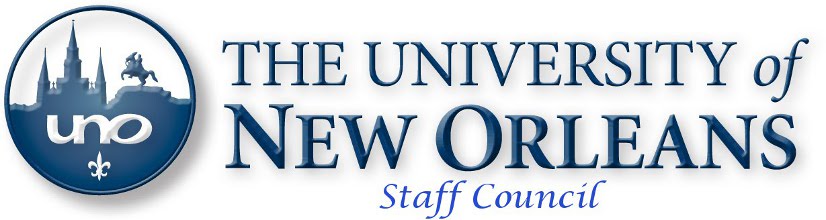 September 19th, 2013Library 407, 10:00AMMinutesCall to OrderExecutive Committee ReportsPresident, Derek RodriguezThanks to President Fos for catering, Linda Jouet and Carol Lunn for arrangingStaff Council is working with HR on an employee recognition programRemember to re-build morale on campus we need to each start spreading the word about positive things that are happeningStrategic Planning committee is wrapping upSACS – websites will be frozen for a month during the SACS review; please update your websites nowQuestion from audience: some departments are on the system prior to Omni Update, some even preceding Dot Net NukeHow can those departments convert to the new template? i.e. RIS, Music, International studentsVice-President, Brian McDonaldAttended the Master Planning committee meetingThere will be construction on Lakeshore Drive which affects traffic; please read campus email alertsThere will be a name change in the cafeteria – announcements will be sent to campusBylaws committee metWill send draft of updated by-laws to Staff Council by DecemberCommittee sign-up sheetsPlease sign up for a committee – the sheets are on the table by the doorTreasurer, Amanda GreenClosed checking account in Credit Union because cost $2 a monthSavings account in Credit Union has $6.94Will have table at Benefits Fair next month – if you can volunteer to work the tableRecording Secretary, Carol LunnPlease remember to sign in; members should sign the members sheetNow serving on the Strategic Agenda Implementation CommitteeComprised of 3 staff council (Mary Hicks, John Theriot, Carol Lunn), 3 faculty senate and 3 students in addition to Vice Presidents and DeansFirst meeting is scheduled for FridayCorresponding Secretary, Charlann KableSent notices and reminders to campusMeeting dates for the rest of the year are posted on the websiteGuest Speakers Ranzy Montet, Assistant Vice President, Human Resource ManagementEmployee Recognition ProgramWhen hired, noticed lack of employee recognition programFocus as Assoc. VP for HR is to create a program which is sustainable and can remain vibrantNeed buy in from Faculty Senate and Staff CouncilWill re-start employee of the month/year maybe some new titles like an award for innovation Charity Hospital, where Ranzy previously worked, has a Spirit Committee which did fundraising and events i.e. company picnic and an employee recognition programThe goal is to start the recognition program in January; members of the Executive Committee in Staff Council and Faculty Senate have teamed up with HR to work on a policyRanzy and Paul are going to be sending out a campus survey with the goal of getting inputQuestion from the audience: is there any plan to offer flex time Answer: all options to improve morale are on the table and HR is looking at other UL school policiesPerformance Management SystemClassified employees have been evaluated for years as a state requirementUn-classified employees are also now required to have annual evaluationsHR will provide training in OctoberWhen UNO is once again able to issue raises, they will be performance adjustments based on evaluations so we need to get them to be accurateThis is a huge priority and Ranzy will provide initial classesBenefitsThe fair will be in October because that is open enrollmentStaff Council will have a table at the benefits fair – contact Amanda Green if you can volunteer at the tableTrainingAlisha is developing training starting with mandatory items such as ethicsQuestion from the audience: should departments send you a list when their unit completes the online ethics class? Answer: the state sends HR a list of everyone who completes the training It is great to have departments ensure everyone completes the training and the supervisor may want to ensure they have confirmation, however, nothing needs to be sent to HRCustomer ServiceWill be offering classesDiversity TrainingEEOC will come to campus to provide trainingSeptember 25Smoke Free CampusNext year based on state legislatureEffective date of August 1, 2014Christy Heaton, Associate Director for Orientation and First Year Student SuccessStrengths Quest (SQ) replaces their old system because it is more user friendly and the terminology is easier to understandThis is an assessment tool that focuses on positive strengths; UNO is the first public university to use it in Louisiana but LSU and Loyola now use itSQ is used in University Success and some faculty/staff have taken itThe cost for UNO employees is $9.99 because there is a user agreement which allows a discount price; departments can do on a purchase order; Christy has books about the program people can borrowSQ is a Gallup program; commonly used in the corporate work; higher ed is starting to use it more widelyNext Meeting – October 24, 2013Adjournment